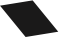 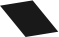 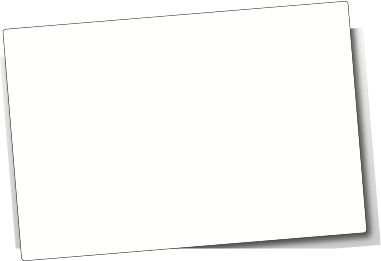 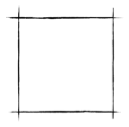 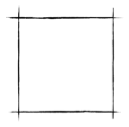 « Mon cahier du cinéma » est un petit clin d’œil aux « Cahiers du cinéma », célèbre revue de cinéma.C’est un cahier imaginé comme un petit carnet de voyages à travers le cinéma. Nous y mettrons sans doute des dessins, des collages, des textes, nos tickets de cinéma, … pour nous souvenir et partager nos émotions et nos découvertes, pour évoquer les sensations perçues dans la salle de cinéma et garder des traces de ce que nous apprenons ensemble.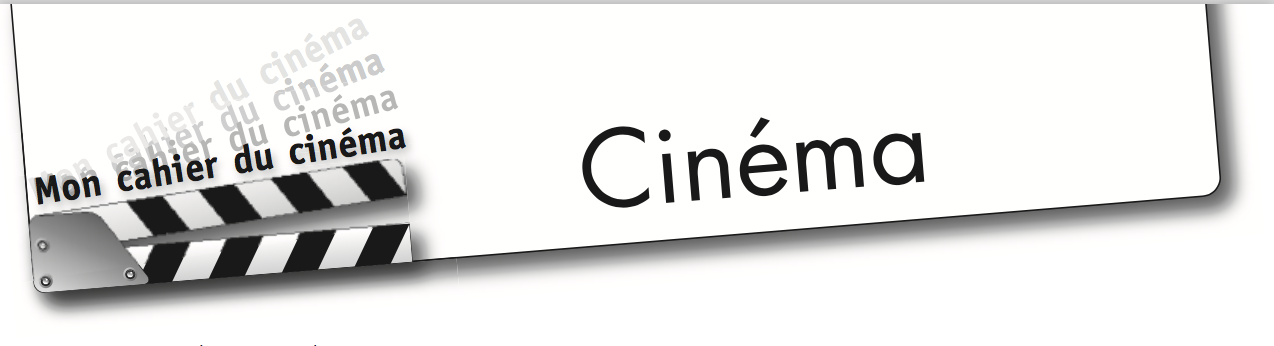 Ce cahier est une proposition d’Isabelle Crenn, Conseillère pédagogique Arts Visuels, animatrice nationale OCCE.     Il est adapté au programme Ecole et Cinéma 2018/2019 par le groupe de pilotage d’Ariège.LE CINÉMA où nous allonsLe nom du cinéma : ____________________________________________________________ Sa description :____________________________________________________________________________________________________________________________________________________________________________________Les personnes qui nous y accueillent (leur prénom, leur métier,…)____________________________________________________________________________________________________________________________________________________________________________________LES FILMS de notre année Ecole & Cinéma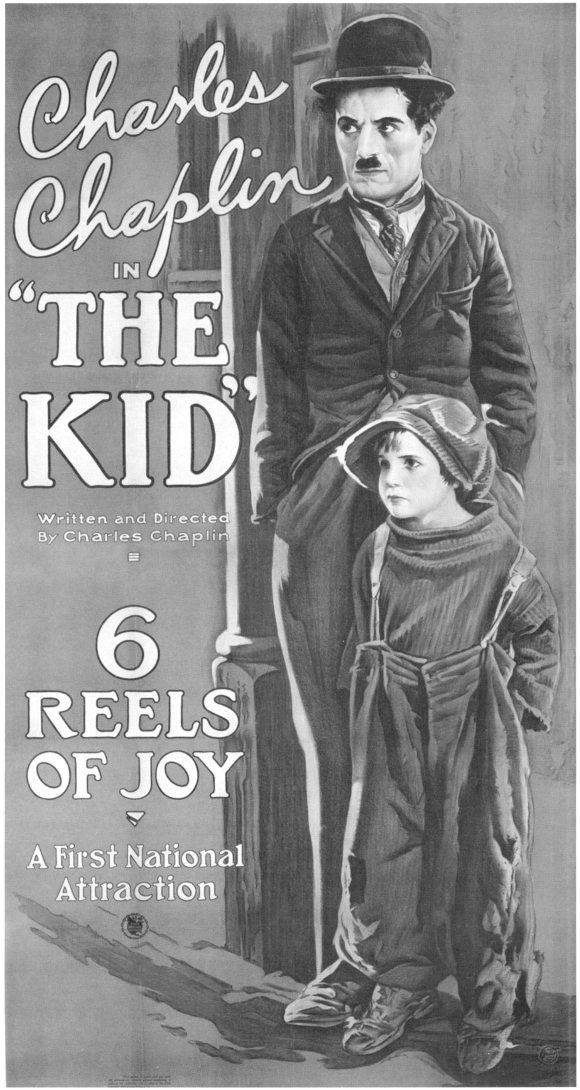 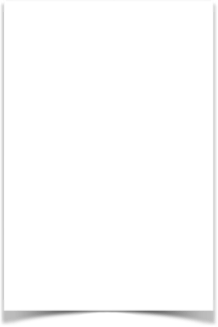 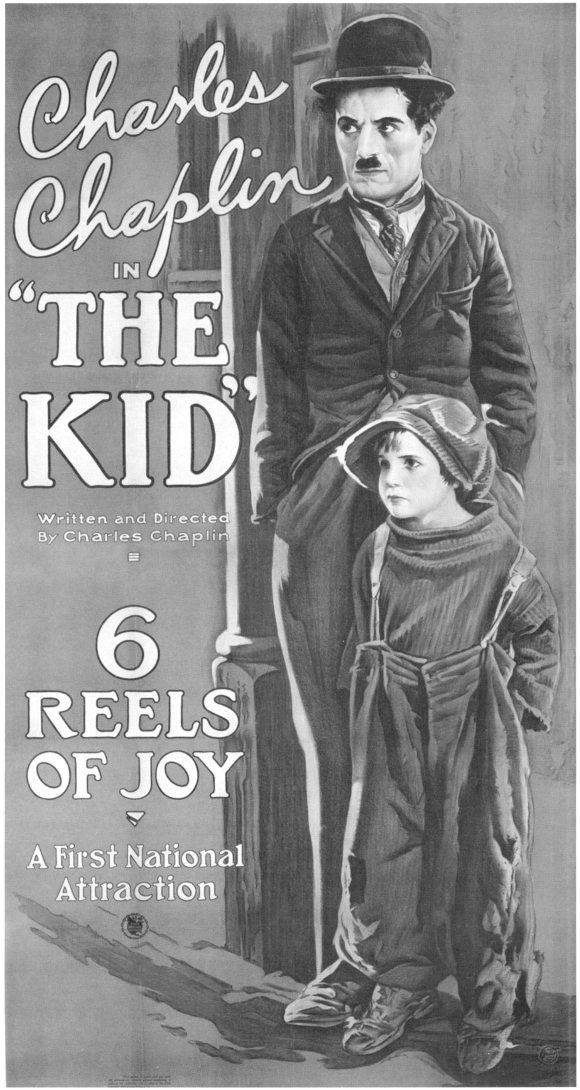 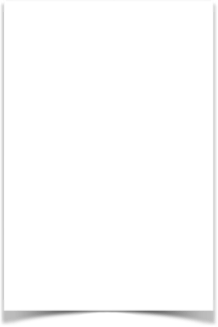 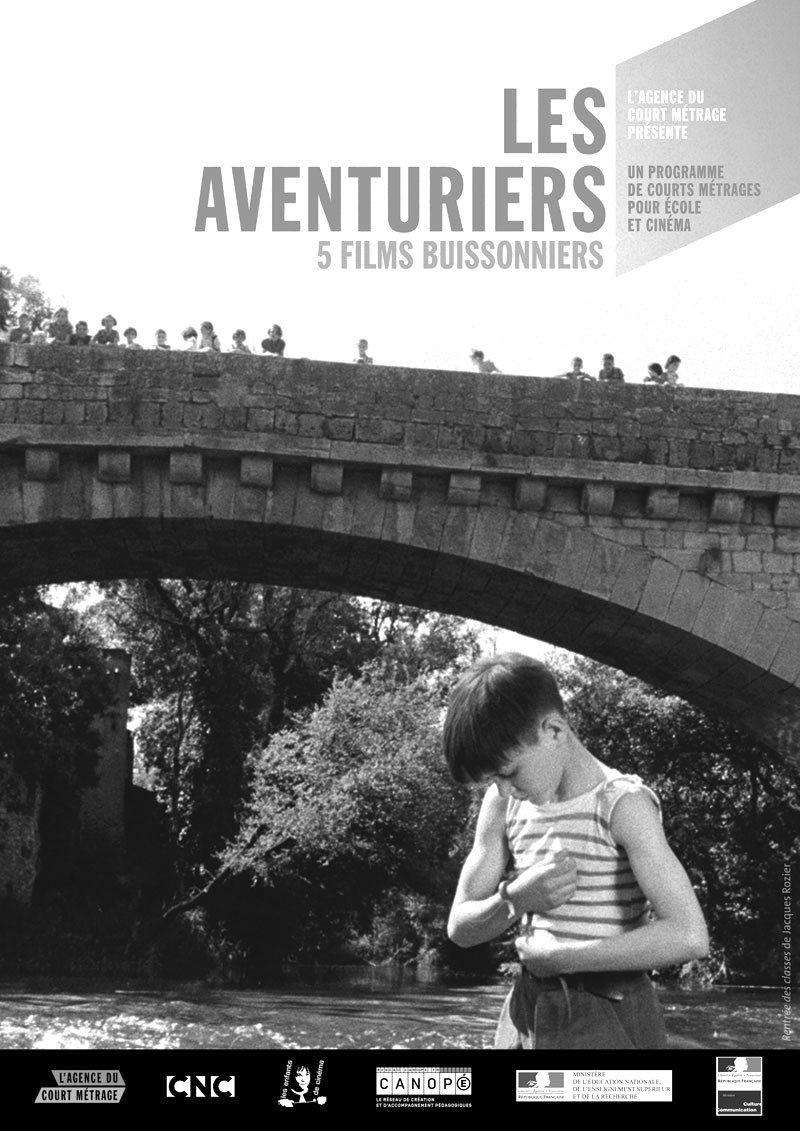 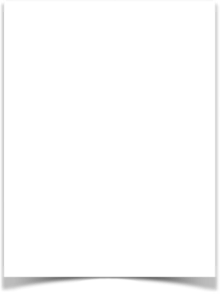 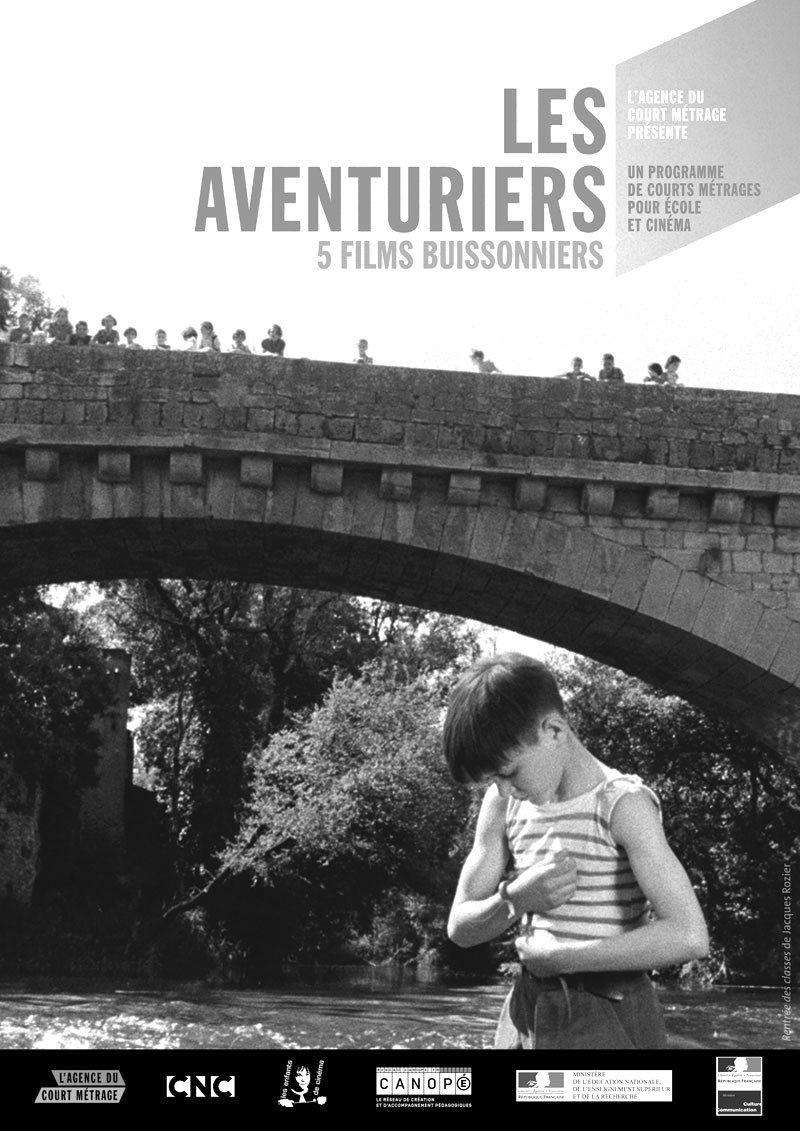 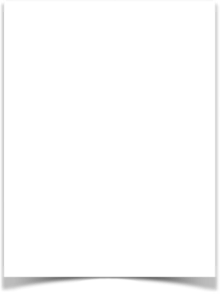 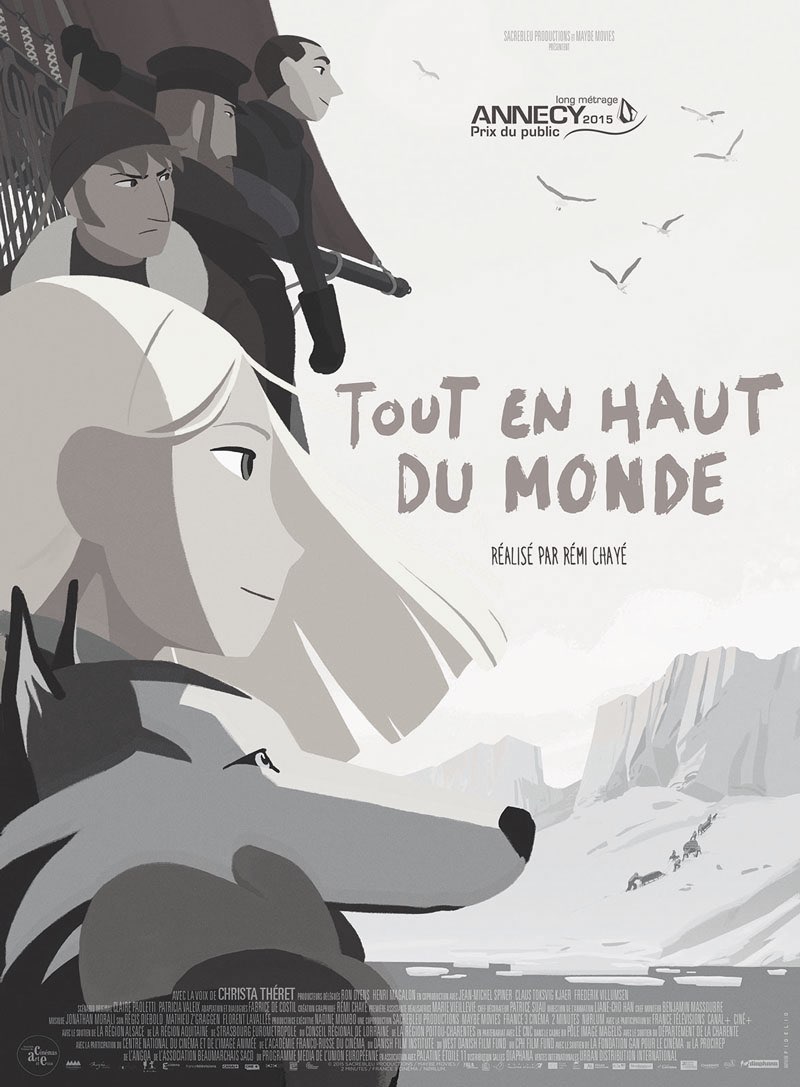 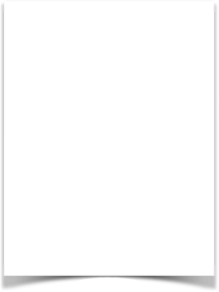 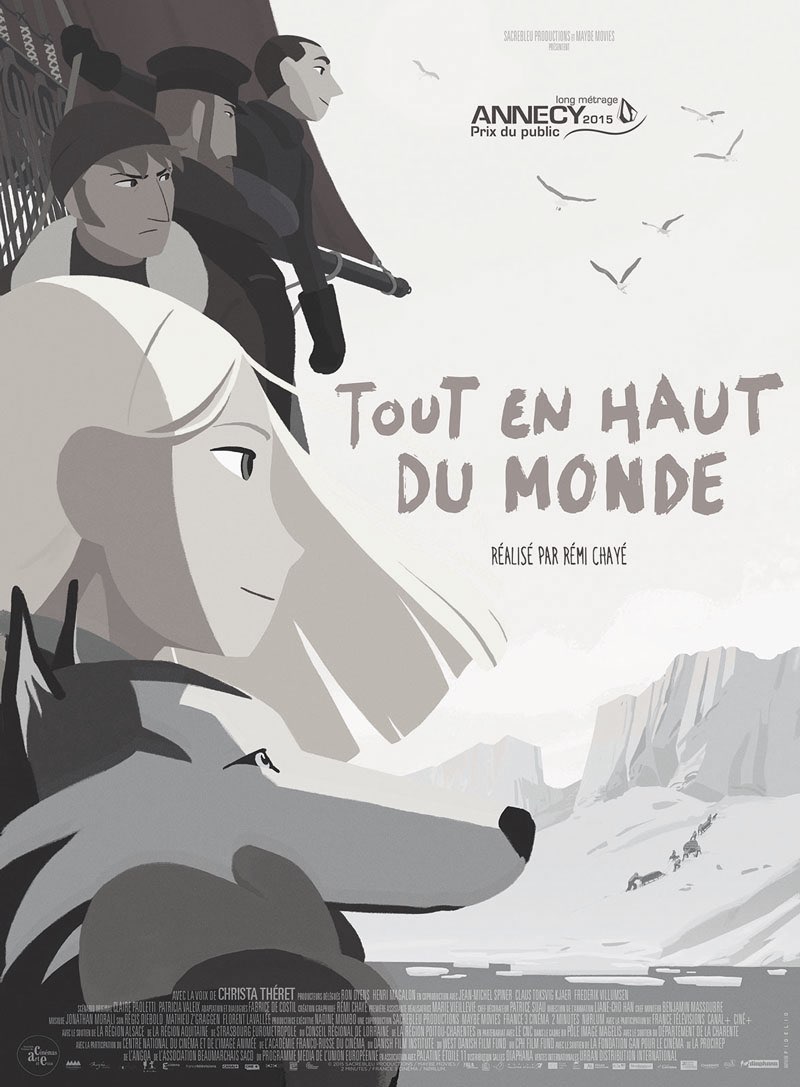 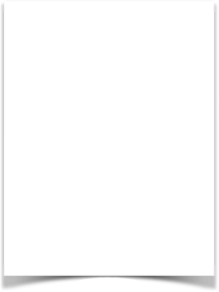 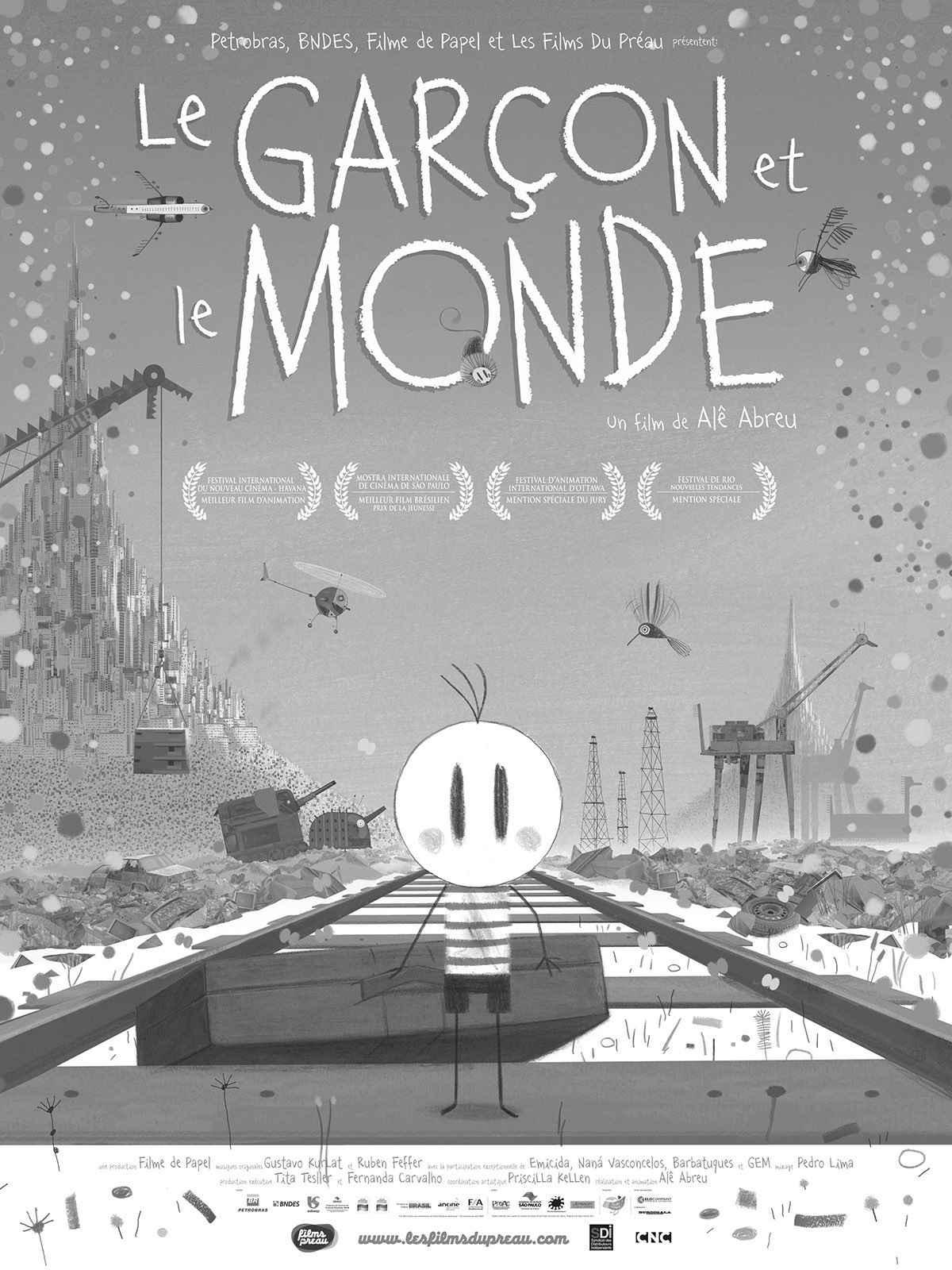 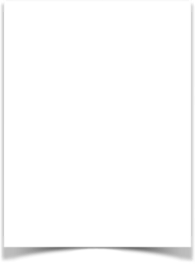 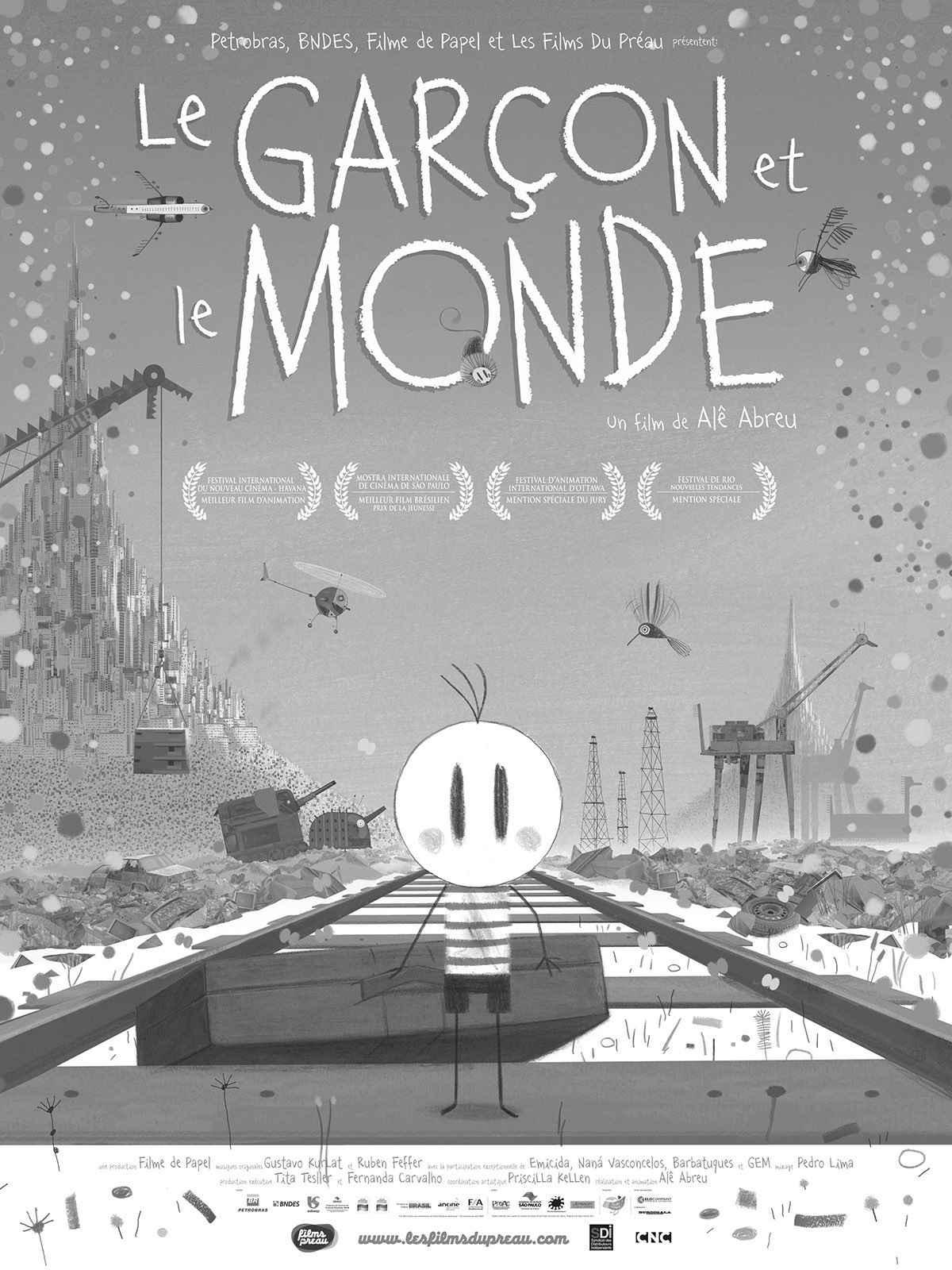 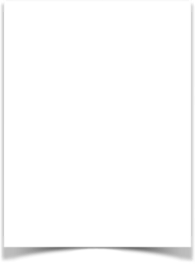 Une critique est un texte qui porte une appréciation sur une oeuvre (livre, film, pièce de théâtre,…) et qui vise à persuader ou à dissuader le destinataire de s'engager son tour dans la découverte de cette oeuvre. Le texte est rédigé à l'intention d'un destinataire sensé ne pas avoir vu le film afin qu’il ou elle puisse se le représenter.La critique comporte à la fois une partie informative (fiche technique, bref résumé, description du contenu) et une partie argumentative (appréciation personnelle argumentée sur divers aspects de l’oeuvre).Une critique peut être rédigée en classe, en répartissant par groupes différentes tâches nécessaires à sa rédaction.Liste des tâches :Repérer les informations nécessaires à la présentation succincte du film (fiche technique)Titre du film Nom du réalisateur ou de la réalisatrice Date de sortie du film en France  Durée du film Musique de …A quel public s’adresse l’histoire ? Noms des principaux acteurs et principales actricesGenre (comédie, tragédie, drame,…) Site officiel de référenceEcrire un bref résumé du filmAnalyser le film, le commenterLire et répondre à des critiques existantes sur le filmTrouver des illustrations et les légenderElaborer une maquette pour l’article éventuel, avec titre, sous-titres, chapeaux, emplacements du texte et des illustrationsSaisir le texte et le mettre en page sur la maquette(voir pistes sur https://lewebpedagogique.com/surlefil/files/2010/03/Feuille_de_route-critique_entre_les_murs.pdf)Les titresLes dates des projections____________________________________________________________________________________________________________________________________________________________________________________________________________